1. В трапеции  известно, что ,  и . Найдите угол  Ответ дайте в градусах.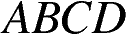 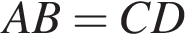 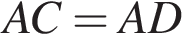 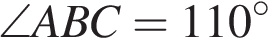 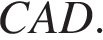 2. Площадь ромба равна 63, а периметр равен 36. Найдите высоту ромба.3. 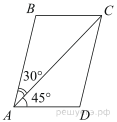 Диагональ  AC  параллелограмма  ABCD  образует с его сторонами углы, равные 30° и 45°. Найдите больший угол параллелограмма.4. Найдите величину острого угла параллелограмма , если биссектриса угла  образует со стороной  угол, равный 21°. Ответ дайте в градусах.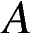 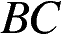 5. 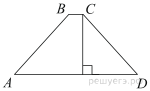 Высота равнобедренной трапеции, проведённая из вершины C, делит основание AD на отрезки длиной 12 и 15. Найдите длину основания BC.6. Диагональ BD параллелограмма ABCD образует с его сторонами углы, равные 60° и 55°. Найдите меньший угол параллелограмма.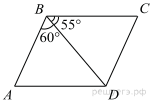 7. 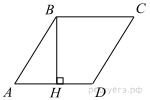 Высота BH ромба ABCD делит его сторону AD на отрезки AH = 44 и HD = 11. Найдите площадь ромба.8. Тангенс острого угла прямоугольной трапеции равен . Найдите её бóльшее основание, если меньшее основание равно высоте и равно 86.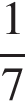 9. 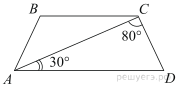 Найдите угол  ABC  равнобедренной трапеции  ABCD, если диагональ  AC  образует с основанием  AD и боковой стороной  CD  углы, равные 30° и 80° соответственно.10. 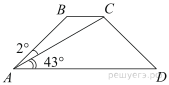 Найдите больший угол равнобедренной трапеции , если диагональ  образует с основанием  и боковой стороной  углы, равные 43° и 2° соответственно. Ответ дайте в градусах.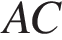 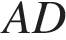 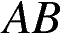 